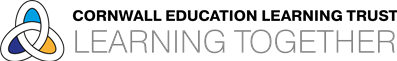 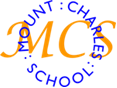 Spring/Summer 2021Re: How should my child continue to learn at home if their bubble closes?Dear Parents/Carers,In the event of your child needing to isolate at home, as required by Public Health England, it is important that we work together to ensure their learning continues. We recognise that home learning can be a challenge, particularly when there are multiple siblings and/or parents have work commitments of their own to manage. We also realise that each family has their own individual circumstance to have to manage during this period of isolation and have therefore given careful consideration and preparation to making sure your child can learn as independently as possible whilst at home and continue to make progress in their learning. We know that parents have appreciated ‘hard copy’ resources for their children to work from and that pupils benefitted from pre-recorded lessons in previous school closures. These two key elements of the home learning offer will continue in the event of a bubble closure. Many parents have asked that we support with motivation at the start of each day when at home. With this in mind, children will attend a daily, live whole class session at which a register will be taken and an overview of the day’s learning given by the teacher. General notices and whole class feedback will also be given. Following this, pupils will be able to access the pre-recorded lessons for reading, writing, maths and X2 wider curriculum subjects every day. This is to ensure that the normal school day is replicated as closely as possible, the children feel motivated to learn and experience as little disruption to their progress as possible.ResourcesYour child’s Home Learning Book Bag Pack has been sent home so that you have everything you need in the event of a bubble closure. An additional class reading text and Power Maths workbook will be available for you to collect from school - we will be in touch to arrange this with you. If your child has an Educational Health Care Plan, additional resources may also be included in their pack. We kindly ask that parents help their child to look after all resources sent home, particularly class novels which must return to school with your child at the end of the bubble closure.Pre-recorded LessonsYour child is able to log on to their eSchool online learning platform. They have been taught how to do this by their teacher, they have their login details on the inside cover of their reading record book and have practised logging in at school. Younger children may need help with this. The teacher will post a daily introduction powerpoint video on eSchools. Additional powerpoint lessons/support guides may also be posted by teachers where appropriate. We also encourage children to have some daily exercise if they can at home whilst following government guidance. Regular reading and times table/spelling practice should continue as normal. Furthermore, pupils should take this opportunity to complete the ½ termly home learning tasks linked to their year group imaginative learning project (topic). Handing in workYour child will be able to ‘hand in’ their work each day through eSchools by uploading electronic documents and/or photographs of hand-written work in the exercise books provided. eSchools is the learning platform through which pupils must access their learning and hand in work. This is also where teachers will respond to work handed in, celebrate successes and give whole class feedback. Class Dojo should be used for communication only however photographs of work can be sent via Dojo if need be. Keeping in touchPlease keep in touch. We need to know that all children are safe and well and want to support both pupils and parents as much as we can. Parents are encouraged to use eSchools messaging or Dojo in the first instance. Furthermore, you can also contact us via email or telephone if there is anything we can do to help.Home-School PartnershipWe promise that your child will receive quality teaching through daily pre-recorded lessons delivered by their year group teachers. Their teacher will be available to respond to questions and help both pupils and parents online or by telephone throughout the school day. Teachers will also give whole class and individual feedback where appropriate. We ask that parents support us in ensuring pupil learning continues during bubble closures by helping their child maintain a healthy routine; waking up and getting ready for the school day as usual and getting some kind of daily exercise if possible. Some online learning support may be needed initially and we ask that parents encourage their children to let teachers know if they need help.We are here to help – please do not hesitate to contact us via email (enquiries@mount-charlessch.org) or tel. (0172673911).Best wishes,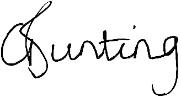 Head teacher